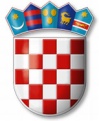 REPUBLIKA HRVATSKAVARAŽDINSKA ŽUPANIJAGOSPODARSKA ŠKOLA VARAŽDINPOZIVNA SJEDNICU ŠKOLSKOG ODBORAkoja će se održati u ČETVRTAK, 15. ožujka 2018. godine s početkom u 15,30 sati u Gospodarskoj školi VaraždinDNEVNI RED:Usvajanje zapisnika s prošle sjednice Školskog odboraOdređivanje iznosa troškova školarine za kandidate izvan EU za školsku godinu 2018./2019.Donošenje pravilnika o štetama počinjenim na imovini školeDavanje suglasnosti ravnateljici za zasnivanje radnog odnosa za nastavnika hrvatskog jezika do 60 dana – zamjena radnice na bolovanju5.   Davanje suglasnosti ravnateljici za zasnivanje radnog odnosa za spremačicu do  45 dana – zamjena radnice na bolovanju6. RaznoPredsjednik Školskog odbora:Tomislav Purgarić, prof.